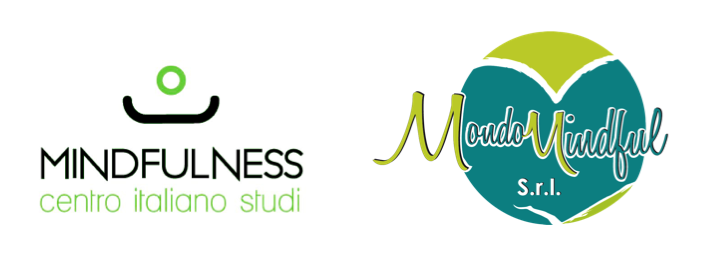 Il Centro Italiano Studi Mindfulness e Mondo Mindful  presentanoMindfulness per gli insegnantiIl corso di mindfulness del Centro Italiano Studi Mindfulness – Mondo Mindful,per insegnanti  riconosciuto dal MIUR, è un supporto concreto per ridurre stress e disagi fisici e psichici nella scuola.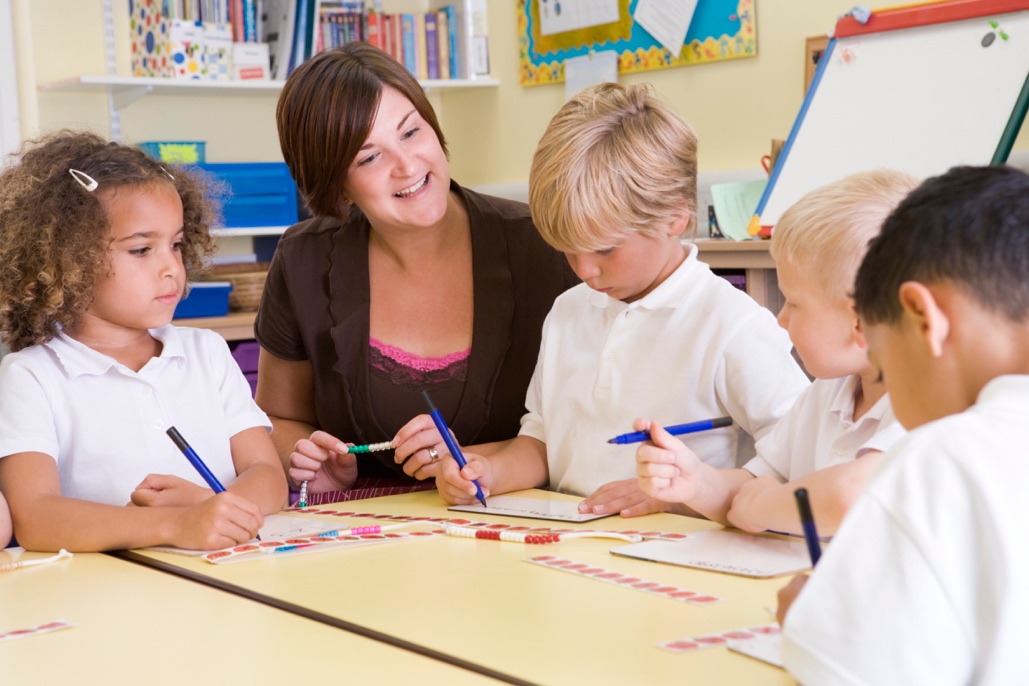 Il mondo della scuola pubblica, in Italia, è in costante trasformazione e la figura dell’insegnante è sottoposta spesso a periodi di stress che, se prolungati, sono fonti di disagi come ipertensione, disturbi digestivi, malattie della pelle, disturbi cardiaci, cefalea, disturbi del sonno, ma anche di ansia, depressione, disturbi dell’attenzione.I programmi mindfulness based per docenti sono un aiuto concreto, documentato da ricerche e studi clinici, per ridurre lo stress e mantenere una relazione consapevole con se stessi, con gli studenti, con l’ambiente, con i mutamenti di scenario piacevoli o meno che siano.Diversi studi hanno evidenziato come siano in particolare alcune qualità della relazione educativa a produrre i maggiori benefici nell’apprendimento: attenzione e presenza mentale, empatia, fiducia, calore, comprensione, accettazione, gentilezza, supporto positivo e incondizionato e coerenza tra insegnante e allievo, (Bohart, Elliott, Greenberg & Watson, 2002). Nel mondo della scuola, un programma di mindfulness consente, attraverso un training progressivo e specifico, di entrare in contatto, riconoscere e poter meglio gestire emozioni difficili, passando dalla reattività alla risposta, e di relazionarci con gli altri migliorando la qualità della comunicazione e dell’ascolto, sviluppando accettazione, equanimità, apertura e pazienza, tutte qualità necessarie nella formazione di un buon insegnante. Mondo Mindful e Centro Italiano Studi Mindfulness organizzano corsi di mindfulness dedicati ai docenti con un percorso Mindfulness Based Teacher Student – MBTS, riconosciuto dal MIUR, che coltiva queste attitudini mentali, le quali riducono lo stress quotidianamente prodotto dalla difficile arte dell’educare e promuovono processi di salute che contrastano i fenomeni di burn out.Il protocollo mindfulness per insegnanti, presenta diversi vantaggi anche dal punto di vista organizzativo: il corso può essere finanziato con il bonus di formazione da 500 euro per gli insegnanti, dedicato a formazione e aggiornamento; le ore di corso danno diritto ad esonero dal servizio e quindi non sottraggono tempo a famiglia o impegni personali extrascolastici.DoveI corsi si terranno a Roma, in sede da definirsi secondo il numero dei partecipantiQuando Incontri quindicinali  di tre o quattro ore,  in funzione della sede, da venerdì 13 gennaio nella tarda mattinata/primo pomeriggio per un totale di 15 ore + 9 ore di e-learning.Costo300 euro + IVAE’ prevista una gratuità per ogni cinque partecipanti al corso provenienti dallo stesso istituto ed uno sconto del 20% per gli insegnanti che non usufruiscono del buono scuola.ConduconoDott.ssa Paola MamoneDottore di Ricerca in Psicologia Cognitiva e Psicoterapeuta, specializzata in Psicoterapia familiare e Psicologia Clinica, co-fondatrice della Società Italiana di Psicologia della Salute e parte del comitato editoriale dell’omonima rivista.Insegna Psicologia della Formazione nella Scuola di Specializzazione in Psicologia della Salute della Sapienza, Università di Roma e da 25 anni offre corsi di formazione sul cambiamento e lo sviluppo consapevole in ambito educativo, sociale e sanitario.Impegnata in processi di ricerca-intervento partecipata per la promozione del ben-essere psicosociale e della competenza a convivere,  in contesti istituzionali ed organizzativi.Istruttore senior di Mindfulness e protocolli MBSR.
Dott.ssa Marisa MarottaCounselor a indirizzo gestaltico, dedica i propri  interventi  al riconoscimento e potenziamento delle risorse personali,  e allo sviluppo della consapevolezza  orientando  le  risorse personali alla soluzione dei problemi, allo sviluppo dell’autostima e al miglioramento della qualità della vita.In qualità di Pedagogista ha esperienza pluriennale nel campo della formazione in contesti socio-educativi pubblici, privati  e del terzo settore. Dal ‘96 al 2010 ho avuto l’opportunità di collaborare con diverse istituzioni pubbliche e del privato sociale come consulente,  coordinatrice e responsabile di progetti per la formazione di Operatori per i servizi sociali.Conduce laboratori di attività espressive per promuovere la crescita personale e il benessere psico-fisicoSi dedica da molti anni alla pratica di meditazione vipassana iniziata presso l’AMeCo di Roma.Istruttore senior di Mindfulness e protocolli MBSR.Dott.ssa Bianca PescatoriFondatrice e Vicepresidente del CISM, ha fondato la Società Mondo Mindful srl di cui è rappresentante legale.  Psicoterapeuta libero professionista ad orientamento psicodinamico e cognitivista. Tra le altre ha una formazione in Psicoterapia Psicoanalitica per l’Infanzia e l’Adolescenza.Ha collaborato e collabora con enti pubblici e privati per quanto riguarda la gestione dello stress attraverso i protocolli mindfulness Based e ricerche correlate.Insegnante guida dal 2009 nel Mindfulness Experiential Training (annuale) per formare Istruttori Mindfulness e MBSR. Docente nel Master di II livello in “Mindfulness: clinica, pratica  neuroscienze” organizzato dall’Università di Roma La Sapienza dipartimento di psicologia e medicina in collaborazione con il Centro Italiano Studi Mindfulness.Tutor del corso:Sig.ra Anna RossiDiplomata in “Tecniche Sociali dell’Informazione” presso l’Istituto Italiano di Pubblicismo, Facoltà di Scienze Statistiche dell’Università di Roma, Diploma KDS di lingua tedesca, traduttrice di testi dal tedesco, olandese e inglese, dal 1985 pratica Hatha Yoga e dal 2000 pratica meditazione zen nella tradizione di Thich Nhat Hanh, dal 2008 è membro dell’Ordine Laico dell’Interessere nella stessa tradizione. Insegnante di Mindfulness e protocollo MBSR formata dal Centro Italiano Studi Mindfulness. Da anni dedica la propria energia a sostenere attivamente iniziative volte a diffondere consapevolezza e amorevolezza nella vita quotidiana delle persone, famiglie, società.Per Iscriverti scarica la scheda di iscrizione e la lettera di riconoscimento del MIUR dai link qui sotto e, dopo averla compilata inviala al Tutor. Una volta confermata l’iscrizione, potrai inviare la copia del buono generato sulla “Carta del docente" , disponibile all’indirizzo Cartadeldocente.istruzione.it. Per l’utilizzo della “Carta del Docente” sarà necessario ottenere l’identità digitale SPID presso uno dei gestori accreditati (http://www.spid.gov.it/richiedi-spid) e successivamente ci si potrà registrare sull’applicazione. L’acquisizione delle credenziali SPID e l’iscrizione si può fare sin da ora mentre il sito della carta del docente sarà attivo da dicembre.modulo-iscrizione-mbtsriconoscimento-miurPer informazioni:Tutor Sig.ra Anna Rossi email: annross@libero.it